Glazbena kultura 9.razred Ponavljanje gradiva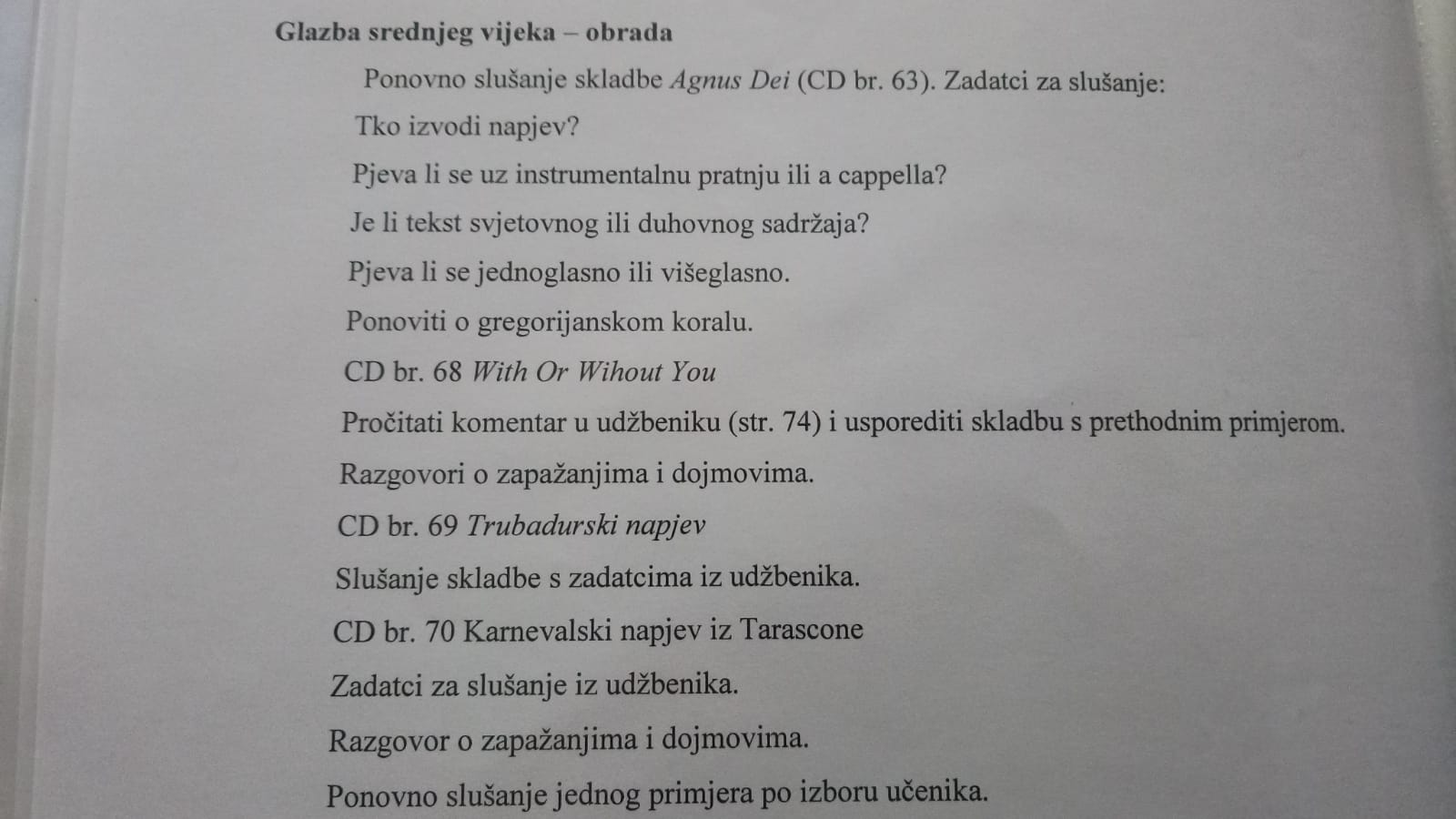 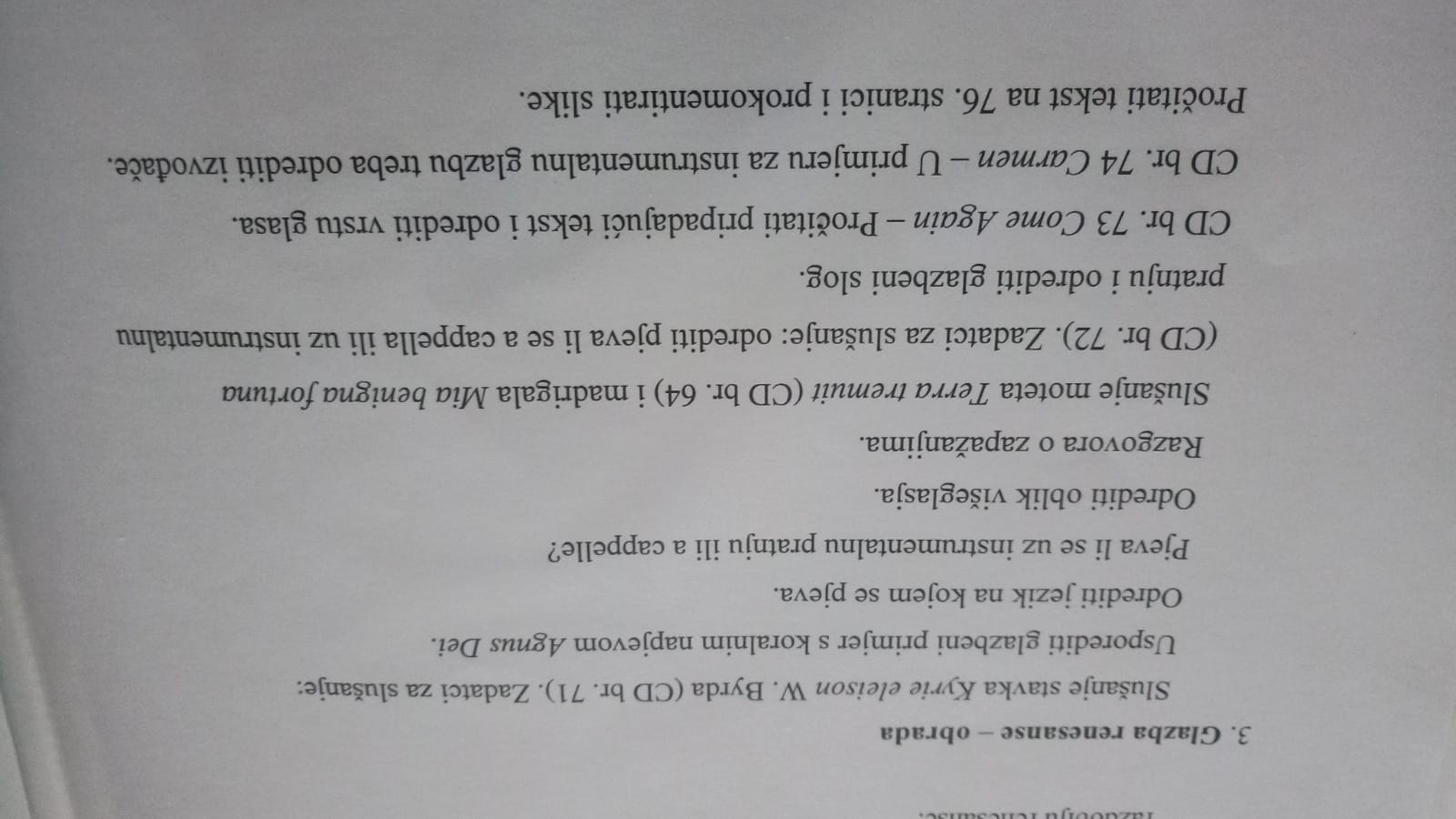 Slušanje glazbe…ponoviti i naučiti odgovarati na postavljena pitanja iz udžbenika str 74. Str.77.